 Этот рекомендательный список включает в себя книги, которые посвящены вам и вашим ровесникам, в них вы узнаете, с какими проблемами приходится сталкиваться подросткам, как непросто бывает найти себя и свое место в этом сложном мире. И, конечно же, в этих книгах говорится о любви, о первых встречах и расставаниях, об извечном поиске счастья!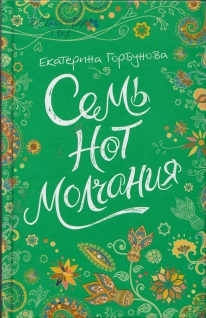 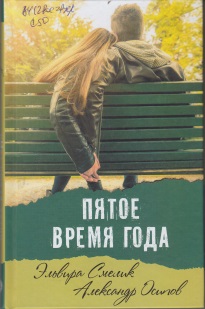 1.Смелик, Э. Пятое время года / Эльвира Смелик, Александр Осипов.  -  Москва : Аквилегия-М, 2017. - 217, [2] с. - (Современная проза)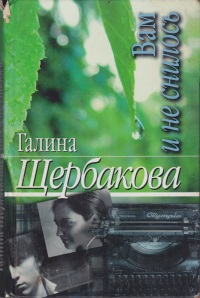 Сложно жить, когда родной отец следит за каждым твоим шагом, контролирует каждое твоё слово. А мама во всём соглашается с ним. Когда лучшая подруга пытается отбить твоего парня. Да к тому же его мать твой классный руководитель. И всё это в чужом городе, в новой школе. Как же трудно начинать жизнь с начала!2. Венедиктова, Ю. А. Я есть! / Юлия Венедиктова. - Москва : Аквилегия-М, 2016. - 192 с. - (Серия "Современная проза").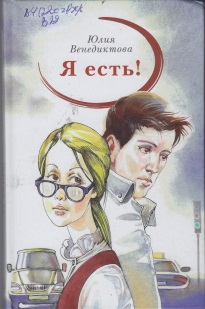 Иногда кажется, что привычный мир стремительно рушится. Ритке пятнадцать. Она переживает сложные времена и чувствует себя лишней в собственной семье. Она думает, что выбраться из этой тьмы не удастся. Но верные друзья возвращают её к жизни. Олежке семь, он живёт в детском доме и больше не верит людям. Они встретятся, чтобы помочь друг другу, а заодно спасут взрослых от равнодушия. "Я есть!" - это пронзительная история о самопожертвовании, дружбе и заботе о тех, кто нуждается в помощи.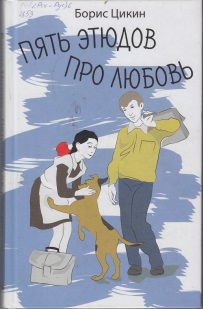 3. Горбунова, Е. Семь нот молчания / Екатерина Горбунова.  -  Москва : РОСМЭН, 2017. - 251, [2] с. - (Серия "Линия души")Лиля учится в старших классах, профессионально занимается танцами и молчит. Давняя семейная драма не дает ей нормально жить и общаться. Но все меняется с появлением нового соседа – молодого талантливого пианиста, который в аварии потерял зрение. Необычное знакомство дарит Глебу и Лиле надежду на новое будущее, полное смысла и любви. Но сумеют ли они сберечь возникшее между ними хрупкое чувство, вместе победить молчание и темноту?4. Щербакова, Г. Н. Вам и не снилось... : повести / Г. Н. Щербакова. - Москва. : Вагриус, 2004. -254с.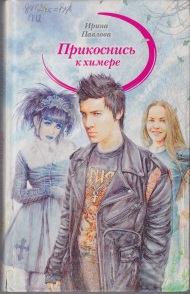 Повести о радостях и невзгодахпервой любви, о сложных взаимотношенияхс родителями и учителями, о настоящейдружбе и предательстве...История Ромео и Джульетты, снова вернувшихся в этот мир, история, принесшая известность автору и ставшая бестселлером. Между девятиклассниками Романом и Катей возникает нежное и светлое чувство. Мать юноши, не желающая понять влюбленных, обманом разлучает их. Несмотря на все препятствия, Рома и Катя стремятся быть вместе. Нежелание взрослых понять их чувства в результате приводит к трагедии…5. Цикин, Б. Пять этюдов про любовь  / Борис Цикин ; [худож. И. Беличенко]. - Москва : Аквилегия-М, 2016. - 191 с. - (Серия "Забытая книга - новая жизнь").В каком возрасте она приходит? Однажды в первом классе Витька Гладков влюбляется в свою одноклассницу и продолжает любить её всю жизнь. Ради неё, единственной, он готов на всё - на безрассудство, самопожертвование, на подвиг... И как бы не разводила их судьба, Витькина любовь преодолевает все преграды.6 Евсеева, М. Профиль без фото : повесть / Мария Евсеева. -Москва : Росмен, 2017. - 156, [2] c.  - (Линия души)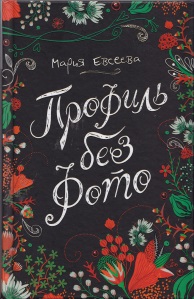 Закончен десятый класс, и впереди — чудесное беззаботное лето, когда наконец-то можно просто гулять по улицам, фотографировать, рисовать, вволю читать и конечно же сидеть в соцсетях. Вова и Ксюша стали друзьями по переписке, но некоторые обстоятельства мешают им встретиться вживую. Пойдет ли Вова на предательство друга? И захочет ли Ксюша поступиться своими принципами?7. Павлова, И. А. Прикоснись к химере : молодежная романтическая повесть  / ИринаПавлова. - Москва : Аквилегия-М,[2013]. - 221 с. - (Современная проза).Переезд в новую квартиру здорово встряхнул жизнь Лары. Она даже не предполагала, что он предвещает ей большую и опасную любовь. Таинственный одноклассник по прозвищу Хантер, похожий на героя любимых фильмов, заставляет биться сердце Лары в стиле "рок". Но не одна Лара влюблена в красавчика-музыканта. Готесса Ламия может пойти на что угодно в борьбе за любимого. Как понять: кто друг, а кто враг? Не ошибиться в выборе пути, чтобы обрести своё счастье.8.Гордиенко, Г. А. Нечаянный поцелуй : повесть / Г. А. Гордиенко. - Москва : Астрель : АСТ : Люкс, 2004. – 188 с. - (Любимое чтение).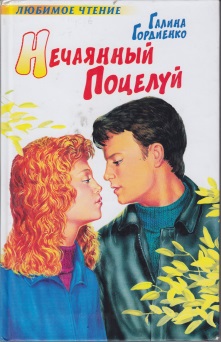 Пятнадцатилетняя Алина совершает множество глупостей, попадает в невероятные ситуации и, кажется, влюбляется. Уход отца из семьи, ссора с лучшей подругой, пущенная по школе грязная сплетня все-таки не сломали мечтательную девушку. Она сумела разглядеть за завесой неудач и верных друзей, и свое счастье...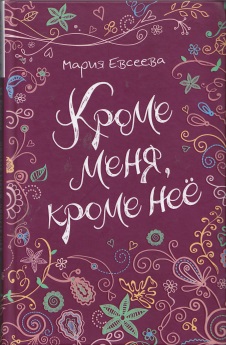 9. Евсеева, М.  Кроме меня, кроме нее / Мария Евсеева. -Москва : Росмэн, 2017. - 236, [1] с. - (Линия души)."Кроме меня, кроме нее…" - роман современной молодежной писательницы Марии Евсеевой. Тихая застенчивая Марина всегда молчит, всегда в стороне; ее не вытащишь погулять, не заманишь в гости. Все меняет первая любовь. Чтобы увидеть Никиту хоть одним глазком, Марина готова бежать куда угодно. И жизнь была бы прекрасна, и чувство взаимно, если бы не странные смешки и шепот за спиной, непонятные намеки и приводящие в отчаяние сплетни. Отстаивая свое чувство, Марина с удивлением понимает, что способна на такие поступки, которых сама от себя не ожидала. Но, может быть, все совсем не так, как она себе представляет?10. Горбунова, Е. У Джульетты нет проблем / Екатерина Горбунова. - Москва : РОСМЭН, 2018. - 220, [1] с. - (Линия души). 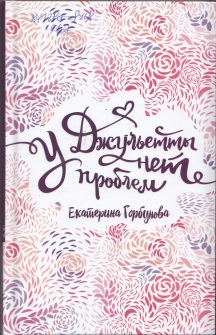 Переезд на новую квартиру и новая школа не помогли Юльке избавиться от старых страхов, а бесконечные ссоры родителей нагоняют тоску. Как спастись от отчаяния и полной безнадеги? Назваться «ВКонтакте» другим именем? Джульетта – не Юлька, у нее в жизни все отлично и проблем никаких. И конечно, у Джульетты будет свой Ромео – умный, тонкий, романтичный, не то что старый друг Максим. Но жизнь полна неожиданностей, и все в ней не то, чем кажется. Какие же сюрпризы преподнесут Джульетте скучные одноклассники и таинственные незнакомцы?Все представленные в рекомендательном списке книги, Вы сможете взять у нас в библиотеке!Государственное бюджетное учреждение культуры Ростовской области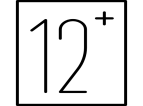 «Ростовская областная детская библиотека имени В. М. Величкиной»Мы находимся по адресу: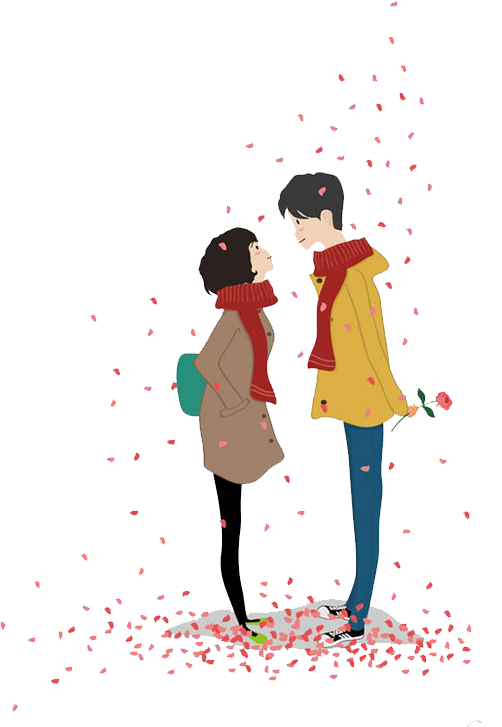 РОСТОВ-НА-ДОНУ,ПЕР. ХАЛТУРИНСКИЙ, 46АНаш телефон: (863) 240-27-62МЫ В СОЦИАЛЬНЫХ СЕТЯХ: https://vk.com/club159835950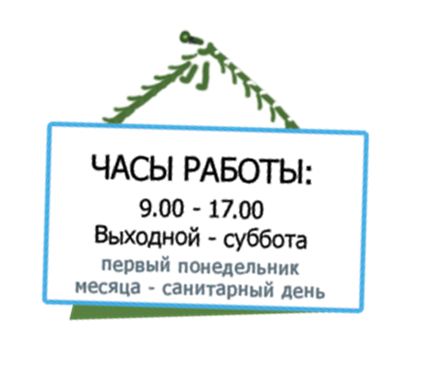 